PRIMER SEMESTREPROFESOR:CICLO: BÁSICOÁREA: PROPEDÉUTICA Y MÉTODOCarácter: OBLIGATORIATipo: TEÓRICO-HISTÓRICOModalidad: CURSOAsignatura precedente: Asignatura subsecuente: OBJETIVO(S):Este curso aspira a ser una introducción a los métodos y técnicas de investigación académica, aplicadas al campo de la filosofía. El énfasis estará puesto en el conocimiento de las diferentes herramientas textuales y computacionales que pueden ser utilizadas para el desarrollo del pensamiento filosófico. El interés fundamental de curso es dotar a los alumnos de las herramientas académicas para poder desarrollar una investigación con apego a los criterios formales exigidos en la Facultad de Filosofía y Letras. En este sentido, al final del curso el alumno será capaz de identificar las diversas técnicas de escritura filosófica, los distintos modelos de lectura y análisis, así como las diferentes metodologías de trabajo con herramientas computacionales, desde el uso de los repositorios digitales, las bases de datos de revistas, los sistemas de gestión de referencias bibliográficas, las herramientas de escritura y la utilización de software especializado. BIBLIOGRAFÍA Rosa Krauze, Introducción a la Investigación filosófica. UNAM, México, 1986Ma. Teresa Serafin. Cómo redactar un tema. Didáctica de la escritura. Paidos, México, 1995. Gustavo A. Slafer “¿Cómo escribir un artículo científico?” Revista de Investigación en Educación, nº 6, 2009, pp. 124-132 http://webs.uvigo.es/reined/ ISSN: 1697-5200HerramientasWorld Cat http://www.worldcat.org/Zotero. http://www.zotero.org/Easy bib: http://www.easybib.com/cite/form/bookBases de datos y buscadoresJstor http://www.jstor.org/Google Scholar http://scholar.google.com/Ebschost http://search.ebscohost.com/Highwire http://highwire.stanford.edu/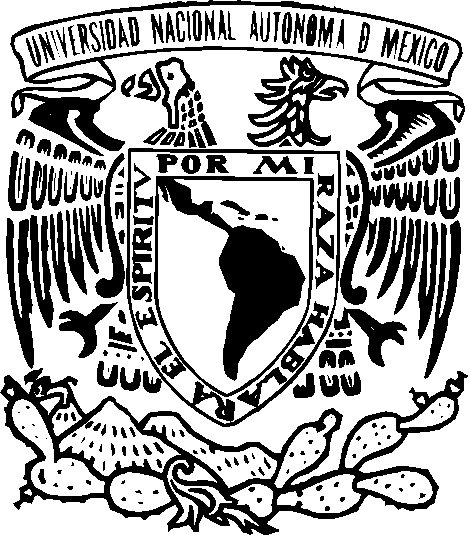 UNIVERSIDAD NACIONAL AUTÓNOMA DE MÉXICO FACULTAD DE FILOSOFÍA Y LETRAS 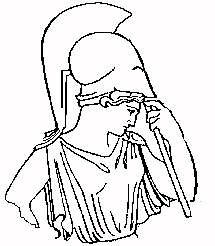 LICENCIATURA EN FILOSOFÍALICENCIATURA EN FILOSOFÍALICENCIATURA EN FILOSOFÍAASIGNATURA: Introducción a la investigación Filoófica   ASIGNATURA: Introducción a la investigación Filoófica   ASIGNATURA: Introducción a la investigación Filoófica   ASIGNATURA: Introducción a la investigación Filoófica   CLAVEHORAS/SEMANA/SEMESTREHORAS/SEMANA/SEMESTRETOTAL DECRÉDITOSTEORÍCASPRÁCTICASHORAS331332324NÚM. DE HRS. POR UNIDADTEMARIO4Introducción a las formas de escritura filosófica6Cómo se plantea una investigación filosófica6Identificación y búsqueda de fuentes de investigación6Herramientas digitales para la investigación6Cómo generar el aparato crítico 2Sesión finalESTRATEGIAS DE ENSEÑANZA APRENDIZAJEESTRATEGIAS DE ENSEÑANZA APRENDIZAJEESTRATEGIAS DE ENSEÑANZA APRENDIZAJEMECANISMOS DE EVALUACIÓNMECANISMOS DE EVALUACIÓNExposición oral                   Exposición oral                   si  X  no Exámenes parcialessi    no XExposición audiovisual      Exposición audiovisual      si    no XExámenes finalessi    no XEjercicios dentro del aula  Ejercicios dentro del aula  si  X  no Trabajos y tareas fuera del aula si   X no Ejercicios fuera del aula    Ejercicios fuera del aula    si  X  no Participación en clasesi   X no Seminario                           Seminario                           si    no XAsistencia a prácticassi    no XLecturas obligatorias          Lecturas obligatorias          si  X no Informe de investigación  si   X no Trabajos de investigación   Trabajos de investigación   si  X  no Otros:       Otros:       Prácticas de campo  Prácticas de campo  si    no XOtros:       Otros:       Otros:Otros:       Otros:       